Dannevirke A & P presentsDress up Your Lamb11am 6th February 2021Location: Sheep yardsGet creative with your lamb 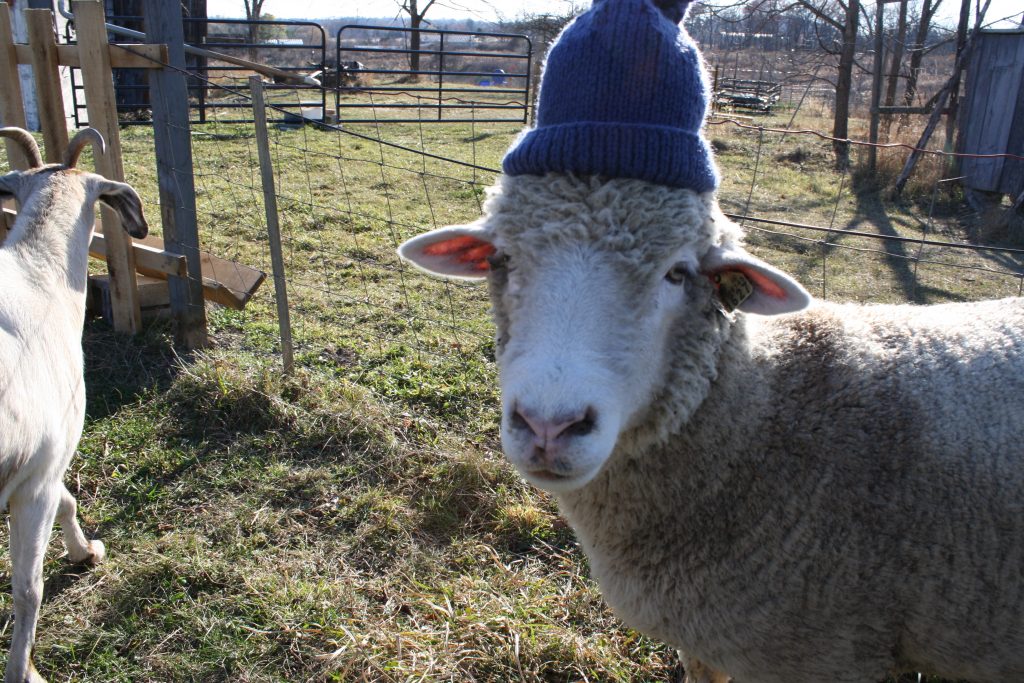 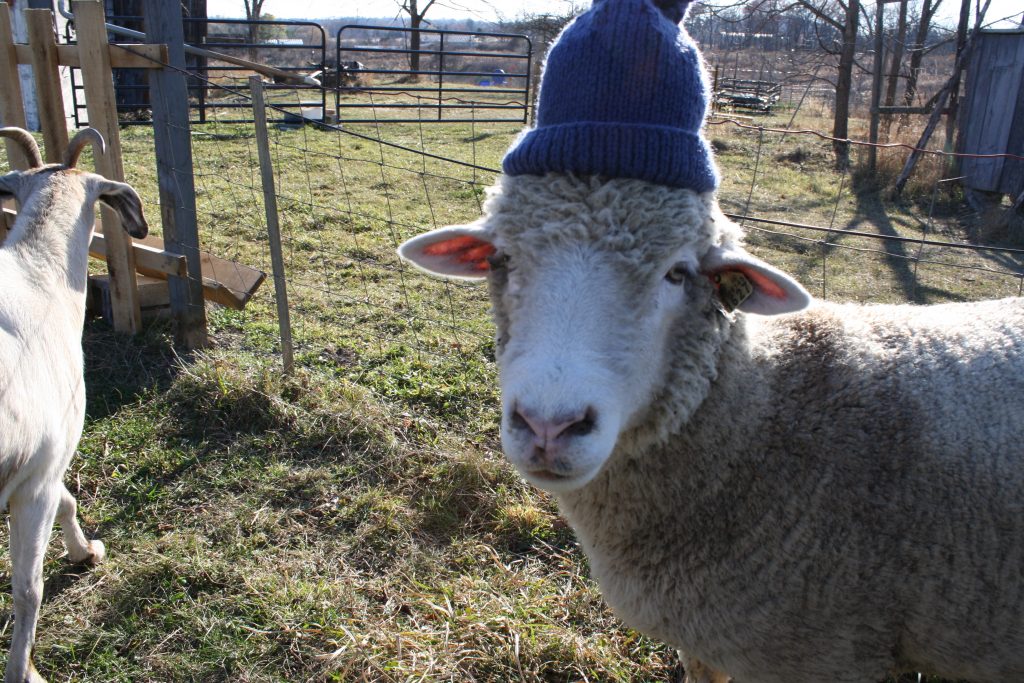 